Поддерживайте общениеНайдите способы оставаться на связи виртуально путем текстовых сообщений,звонков, присоединение к онлайн-сообществам и пользоваться советами других о том, как справляться со скукой.По словам известных ученых, именно искреннее проявление внимания к здоровью и самочувствию друзей, членов семьи, коллег – обязательное условие для борьбы с негативными эмоциями и чувством одиночества. Поддержка и внимание дают основу для размышлений другим людям, что они не оставлены одни в ситуации пандемии, все без исключения изолированы, находятся в равной ситуации и пребывают в похожих волнениях.Принятие ситуации дискомфорта и ограниченийСпособ борьбы с дискомфортным состоянием конечном итоге зависит от понимания происходящего с вами, а также процессов регулировки данного состояния. Если мы сможем прийти к пониманию, что нам не обязательно должно нравиться текущее состояние но «сейчас происходит то, что происходит», мы можем потратить свои ресурсы для поиска вещей, которые сможем контролировать.Сократите до минимума любые беседы, вызывающие у вас тревогу или панику.Если все-таки уровень тревоги мешает вашей нормальнойЕсли советы не помогают, вы можете обратиться за консультацией к психологу, где будет место и время для ваших переживаний и профессиональная помощь.Телефон психологической помощи89527110073Будьте здоровы!Адрес отделения психологическойпомощи гражданам:г. Когалым, ул. Дружбы Народов, д. 12 кв. 36Контактный телефон:8 (34667) 2-92-91 (доб. 205)Сайт учреждения: www.kson86.ruОфициальная группа учрежденияв социальной сети «ВКонтакте»:https://vk.com/kson_jemchujinaОфициальная группа учрежденияв социальной сети «Одноклассники»:https://ok.ru/bukogalymsОфициальная группа учрежденияв социальной сети «Instagram»:https://www.instagram.com/kkcson86/Бюджетное учреждение Ханты-Мансийского автономного округа – Югры «Когалымский комплексный центр социального обслуживания населения»ОТДЕЛЕНИЕ ПСИХОЛОГИЧЕСКАКОЙ ПОМОЩИ ГРАЖДАНАМ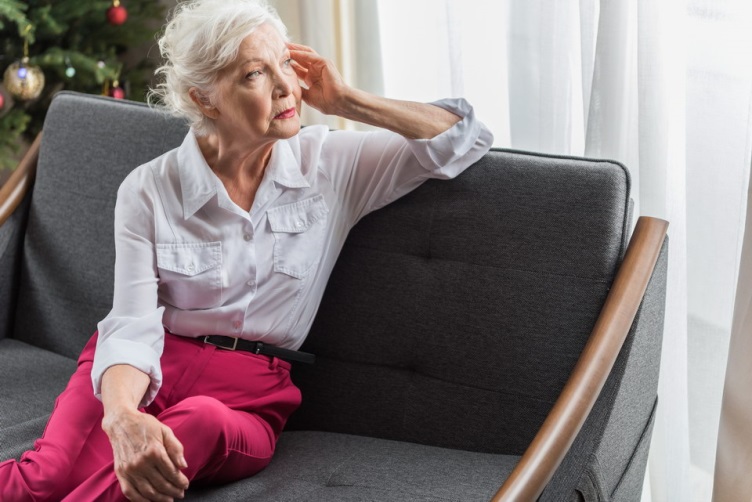 г. КогалымТревога в ситуации пандемии коронавируса и карантина – вполне нормальное и здоровое явление. Она побуждает нас к здоровым реакциям – достаточному и адекватному интересу к тому, что происходит и к здоровым сменам стратегий поведения в соответствии с реалиями.Предлагаем проверить себя на наличие неосознаваемой тревоги:Если вы не чувствуете тревогу, но заметили за собой, что вы:- стали хуже спать;- стали больше или меньше есть;- начали делать неоправданные действия (например, купили уже больше продуктов, чем можете съесть прежде, чем они испортятся);- стали раздражительны;- заметили еще какие-либо изменения в поведении, для которых нет объективных причин;- чувствуете напряжение в теле (сводит шею, болят плечи);- замечаете, что часто стучите ногой, барабаните пальцами или еще что-то в этом духе;То попробуйте прислушаться к своим чувствам получше. Возможно, вы обнаружите тревогу или другие сильные чувства. До того сильные, что вы неосознанно блокируете их переживание.Как уменьшить тревогу?Признайте, что она есть и что это – нормально. Конечно, это как раз нормально – бояться, когда есть серьезный вирус и вы или кто-то из ваших знакомых может заболеть. Работать со своей тревогой можно только, если вы понимаете, что вы ее чувствуете. Если она есть, а вы ее не осознаете, она как раз и толкает на странные действия или приводит к соматизации – это напряжения в теле, например, или про «заедание» тревоги. О чем конкретно ваша тревога? Разверните фантазию, прислушайтесь к себе. Что заболеете вы сами? Кто-то из знакомых? Не хватит еды?А теперь берете и «щупаете» то, о чем тревожитесь.По возможности - руками. Если руками не получится, то глазами и ушами. Например: если ваша тревога – о том, что не хватит еды - идете в холодильник, смотрите на еду и говорите себе: смотри, еда есть. Прямо сейчас – вот она. И в шкафу – тоже есть, вот она. Трогаете ее руками, чувствуете ее вес и сосредотачиваетесь на ощущениях. Идете в магазин, если вы в них ходите и специально задерживаетесь вниманием на полках с важными для вас продуктами. Не проскакивайте, а прямо говорите себе: смотри, хлеб есть, сыр есть, яблоки есть. Если ваша тревога - о своем здоровье, проходите вниманием по вашему телу. Какая температура (померьте). Важно - задержитесь, остановитесь на этом значении, повторите его себе. Как вы дышите? Подышите, почувствуйте это. Скажите себе: сейчас я дышу свободно. Ну и так - со всеми другими ощущениями. Если вы тревожитесь о ваших знакомых - позвоните им. Скажите себе: вот, я с ними разговариваю. С ними все в порядке. На звонок ответили, говорят, что чувствуют себя хорошо.Постарайтесь придерживаться режимаВместо того, чтобы рассматривать данную ситуацию как возможность для отдыха, необходимо придерживаться обычных режимных моментов: вставать в привычное время, выполнять гигиенические процедуры, переодеться (не ходить в пижаме) и следовать расписанию обычного дня на столько, на сколько это возможно, включая приемы пищи в привычное время.Уделите время обстановке домаМесто, в котором вы живете, влияет на ваше состояние. Можно внести разнообразие, если делать небольшую перестановку или менять в комнате что-то каждую неделю, чтобы достичь небольшого эффекта новизны.Поддерживайте умственную и физическую активностьЧасто важно «жить в настоящем моменте или прожить один час» и говорить себе: «Я не знаю, что я буду делать позже сегодня или завтра, но вот короткий рассказ или журнал, который я еще не читал». У вас также может быть список передач, музыкальных альбомов и фильмов, которые вы хотите посмотреть или послушать.